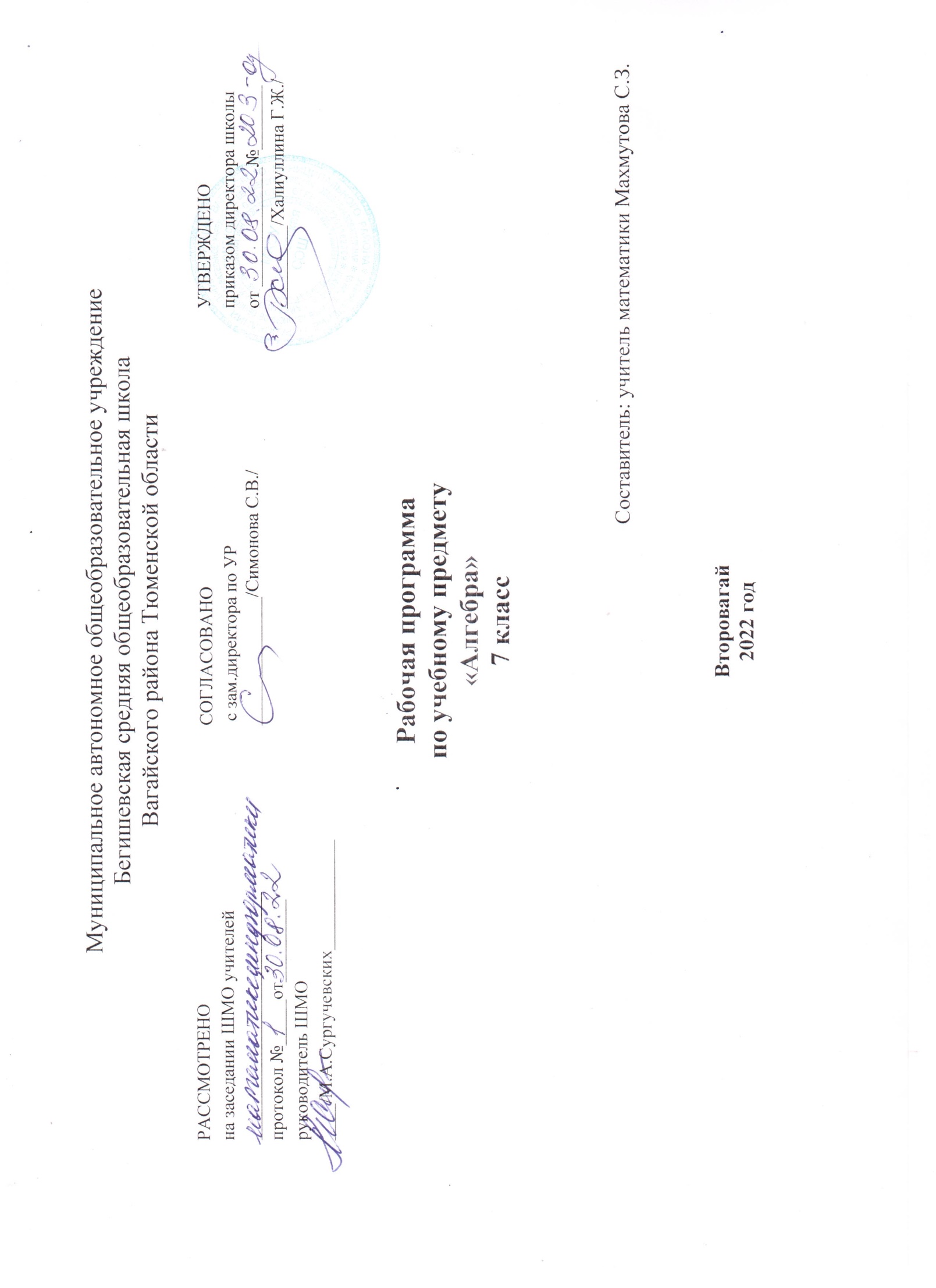 Планируемые результаты освоения учебного предметаИзучение алгебры по данной программе способствует формированию у учащихся личностных, метапредметных и предметных результатов обучения, соответствующих требованиям федерального государственного образовательного стандарта основного общего образования.Личностные результаты:воспитание российской гражданской идентичности: патриотизма, уважения к Отечеству, осознания вклада отечественных учёных в развитие мировой науки;ответственное отношение к учению, готовность и способность обучающихся к саморазвитию и самообразованию на основе мотивации к обучению и познанию;осознанный выбор и построение дальнейшей индивидуальной траектории образования на базе ориентировки в мире профессий и профессиональных предпочтений с учётом устойчивых познавательных интересов, а также на основе формирования уважительного отношения к труду, развитие опыта участия в социально значимом труде;умение контролировать процесс и результат учебной и математической деятельности;критичность мышления, инициатива, находчивость, активность при решении математических задач.Метапредметные результаты:умение самостоятельно определять цели своего обучения, ставить и формулировать для себя новые задачи в учёбе, развивать мотивы и интересы своей познавательной деятельности;умение соотносить свои действия с планируемыми результатами, осуществлять контроль своей деятельности в процессе достижения результата, определять способы действий в рамках предложенных условий и требований, корректировать свои действия в соответствии с изменяющейся ситуацией;умение определять понятия, создавать обобщения, устанавливать аналогии, классифицировать, самостоятельно выбирать основания и критерии для классификации;умение устанавливать причинно-следственные связи, строить логическое рассуждение, умозаключение (индуктивное, дедуктивное и по аналогии) и делать выводы; развитие компетентности в области использования ин- формационно-коммуникационных технологий;первоначальные представления об идеях и о методах математики как об универсальном языке науки и техники, о средстве моделирования явлений и процессов;умение видеть математическую задачу в контексте проблемной ситуации в других дисциплинах, в окружающей жизни;умение находить в различных источниках информацию, необходимую для решения математических задач, и представлять её в понятной форме, принимать решение в условиях неполной или избыточной, точной или вероятностной информации; умение понимать и использовать математические средства наглядности (графики, таблицы, схемы и др.) для иллюстрации, интерпретации, аргументации;умение выдвигать гипотезы при решении задачи, понимать необходимость их проверки;понимание сущности алгоритмических предписаний и умение действовать в соответствии с предложенным алгоритмом.Предметные результаты:осознание значения математики для повседневной жизни человека;представление о математической науке как сфере математической деятельности, об этапах её развития, о её значимости для развития цивилизации;развитие умений работать с учебным математическим текстом (анализировать, извлекать необходимую информацию), точно и грамотно выражать свои мысли с применением математической терминологии и символики, проводить классификации, логические обоснования;владение базовым понятийным аппаратом по основным разделам содержания;систематические знания о функциях и их свойствах;практически значимые математические умения и навыки, их применение к решению математических и нематематических задач предполагающее умения:выполнять вычисления с действительными числами;решать уравнения, неравенства, системы уравнений и неравенств;решать текстовые задачи арифметическим способом, с помощью составления и решения уравнений, систем уравнений и неравенств;использовать алгебраический язык для описания предметов окружающего мира и создания соответствующих математических моделей;проверить практические расчёты: вычисления с процентами, вычисления с числовыми последовательностями, вычисления статистических характеристик, выполнение приближённых вычислений;выполнять тождественные преобразования рациональных выражений;выполнять операции над множествами;исследовать функции и строить их графики;читать и использовать информацию, представленную в виде таблицы, диаграммы (столбчатой или круговой);решать Алгебраические выражения Учащийся научится:оперировать понятиями «тождество», «тождественное преобразование», решать задачи, содержащие буквенные данные, работать с формулами;выполнять преобразование выражений, содержащих степени с натуральными показателями;выполнять тождественные преобразования рациональных выражений на основе правил действий над многочленами;выполнять разложение многочленов на множители.Учащийся получит возможность:выполнять многошаговые преобразования рациональных выражений, применяя широкий набор способов и приёмов;применять тождественные преобразования для решения задач из различных разделов курса. УравненияУчащийся  научится:решать линейные уравнения с одной переменной, системы двух уравнений с двумя переменными;понимать уравнение как важнейшую математическую модель для описания и изучения разнообразных реальных ситуаций, решать текстовые задачи алгебраическим методом;применять графические представления для исследования уравнений, исследования и решения систем уравнений с двумя переменными.Учащийся получит возможность:овладеть специальными приёмами решения уравнений и систем уравнений; уверенно применять аппарат уравнений для решения разнообразных задач из математики, смежных предметов, практики;применять графические представления для исследования уравнений, систем уравнений, содержащих буквенные коэффициенты.ФункцииУчащийся  научится:• понимать и использовать функциональные понятия, язык (термины, символические обозначения);строить графики линейной функций, исследовать свойства числовых функций на основе изучения поведения их графиков;понимать функцию как важнейшую математическую модель для описания процессов и явлений окружающего мира, применять функциональный язык для описания и исследования зависимостей между физическими величинами;Учащийся получит возможность:проводить исследования, связанные с изучением свойств функций, в том числе с использованием компьютера; н основе графиков изученных функций строить боле сложные графики (кусочно-заданные, с «выколотыми» точками и т. п.);использовать функциональные представления и свойства функций для решения математических задач из раз личных разделов курса.простейшие комбинаторные задачи.Содержание учебного предмета «Алгебра» в 7 классеСодержание раздела «Алгебра» формирует знания о математическом языке, необходимые для решения математических задач, задач из смежных дисциплин, а также практических задач. Изучение материала способствует формированию у учащихся математического аппарата решения уравнений и их систем, текстовых задач с помощью уравнений и систем уравнений. Материал данного раздела представлен в аспекте, способствующем формированию у учащихся умения пользоваться алгоритмами. Существенная роль при этом отводится развитию алгоритмического мышления — важной составляющей интеллектуального развития человека.Содержание раздела «Числовые множества» нацелено на математическое развитие учащихся, формирование у них умения точно, сжато и ясно излагать мысли в устной и письменной речи. Материал раздела развивает понятие о числе, которое связано с изучением действительных чисел.Цель содержания раздела «Функции» — получение школьниками конкретных знаний о функции как важнейшей математической модели для описания и исследования процессов и явлений окружающего мира. Соответствующий материал способствует развитию воображения и творческих способностей учащихся, умению использовать различные языки математики (словесный, символический, графический).Алгебраические выраженияВыражение с переменными. Значение выражения с переменными. Допустимые значения переменных. Тождества. Тождественные преобразования алгебраических выражений. Доказательство тождеств.Степень с натуральным показателем и её свойства. Одночлены. Одночлен стандартного вида. Степень одночлена Многочлены. Многочлен стандартного вида. Степень многочлена. Сложение, вычитание и умножение многочленов. Формулы сокращённого умножения: квадрат суммы и квадрат разности двух выражений, произведение разности и суммы двух выражений. Разложение многочлена на множители. Вынесение общего множителя за скобки. Метод группировки. Разность квадратов двух выражений. Сумма и разность кубов двух выражений. УравненияУравнение с одной переменной. Корень уравнения. Равносильные уравнения. Свойства уравнений с одной переменной. Уравнение как математическая модель реальной ситуации. Линейное уравнение. Решение текстовых задач с помощью уравнений. Уравнение с двумя переменными. График уравнения с двумя переменными. Линейное уравнение с двумя переменными и его график. Системы уравнений с двумя переменными. Графический метод решения системы уравнений с двумя переменными. Решение систем уравнений методом подстановки и сложения. Система двух уравнений с двумя переменными как модель реальной ситуации.ФункцииЧисловые функции. Функциональные зависимости между величинами. Понятие функции. Функция как математическая модель реального процесса. Область определения и область значения функции. Способы задания функции. График функции. Линейная функция, ее свойства и графики.Тематическое планирование№ п/пТема урокаКол-во часов№ п/пТема урокаКол-во часовЛинейное уравнение с одной переменной (15 часов)Линейное уравнение с одной переменной (15 часов)Линейное уравнение с одной переменной (15 часов)1Введение в алгебру. Алгебраические выражения.12Значения числовых выражений.13Целые алгебраические выражения.14Линейное уравнение с одной переменной15Решение уравнений с одной переменной16Решение уравнений, сводящихся к линейным.17Линейное уравнение с модулем и параметром18Решение линейных уравнений с одной переменной19Решение задач с помощью уравнений110Входная контрольная работа по теме «Линейное уравнение с одной переменной»111Работа над ошибками.Решение задач на производительность с помощью уравнений112Решение задач на движение с помощью уравнений113Решение сложных задач с помощью уравнений114Повторение темы «Линейное уравнение с одной переменной»115Контрольная работа №1по теме «Линейное уравнение с одной переменной».1Целые выражения, 52часаЦелые выражения, 52часаЦелые выражения, 52часа16Тождественно равные выражения. Тождества117Доказательство тождеств.118Степень с натуральным показателем119Вычисление значений выражений, содержащих степень.120Решение упражнений по теме «Степень с натуральным показателем».121Свойства степени с натуральным показателем122Применение свойств степени с натуральным показателем123Применение свойств степени для вычисления значения и преобразования выражений.124Одночлены.125Преобразование выражения в одночлен стандартного вида.126Многочлены127Сложение и вычитание многочленов128Сложение и вычитание многочленов129Сложение и вычитание многочленов130Контрольная работа № 2 по теме «Степень с натуральным показателем. Сложение одночленов и многочленов».131Умножение одночлена на многочлен132Применение правила умножения одночлена на многочлен к упрощению выражений.133Умножение одночлена на многочлен. Упрощение выражений.134Умножение одночлена на многочлен135Умножение многочлена на многочлен136Применение правила умножения многочлена на многочлен137Упрощение выражений с помощью правила умножения многочлена на многочлен138Умножение многочлена на многочлен139Разложение многочленов на множители. Вынесение общего множителя за скобки140Разложение многочлена на множители, используя метод вынесения общего множителя за скобки.141Разложение многочленов на множители при решении задач.142Разложение многочленов на множители. Метод группировки143Метод группировки144Разложение многочленов на множители методом группировки.145Контрольная работа № 3по теме «Умножение многочленов. Разложение многочленов на множители».146 Произведение разности и суммы двух выражений147Применение правила произведения разности и суммы двух выражений148Применение правила произведения разности и суммы двух выражений. Формулы сокращенного умножения.149Разность квадратов двух выражений150Применение формулы разности квадратов двух выражений.151Квадрат суммы и квадрат разности двух выражений152Применение формул квадрата суммы и квадрата разности двух выражений.153Применение формул квадрата суммы и квадрата разности двух выражений.154Формула квадрата суммы и квадрата разности двух выражений155Преобразование многочлена в квадрат суммы или разности двух выражений156Преобразование многочлена в квадрат суммы или разности двух выражений157Применение преобразования многочлена в квадрат суммы или квадрата разности двух выражений при решении математических задач.158Контрольная работа № 4 по теме «Разность квадратов двух выражений. Квадрат суммы и квадрат разности двух выражений».159 Сумма и разность кубов двух выражений160Применение формулы суммы и разность кубов двух выражений161Применение различных способов разложения многочлена на множители162Применение различных способов разложения многочлена на множители163Применение различных способов разложения многочлена на множители при преобразовании выражений.164Преобразование выражений с помощью различных способов разложения многочлена на множители.165-66Повторение и систематизация учебного материала267Контрольная работа № 5по теме «Формулы сокращенного умножения».1Функции, 12 часов.Функции, 12 часов.Функции, 12 часов.68Связи между величинами. Функция169Нахождение значения аргумента и значения функции для данной функциональной зависимости.170Способы задания функции171Задание функции различными способами.172График функции173График функции. Определение свойств функции по ее графику.174Линейная функция, её график и свойства.175Построение графика линейной функции, описание ее свойств.176Применение свойств линейной функции при решении задач.177Линейная функция, её графики свойства178Повторение и систематизация учебного материала по теме «Функции»179Контрольная работа №6 по теме «Функции»1Системы линейных уравнений с двумя переменными, 20 часов.Системы линейных уравнений с двумя переменными, 20 часов.Системы линейных уравнений с двумя переменными, 20 часов.80.Уравнения с двумя переменными181Свойства и график уравнения с двумя переменными.182Уравнение с двумя переменными и его график.183Линейное уравнение с двумя переменными и его график184Применение свойств линейного уравнения с двумя переменными при решении задач185Решение линейных уравнений с двумя переменными.186Системы уравнений с двумя переменными187Графический метод решения системы двух линейных уравнений с двумя переменными188Решение систем уравнений с двумя переменными графическим метод189Решение систем линейных уравнений методом подстановки190Решение систем линейных уравнений методом подстановки191Решение систем линейных уравнений методом сложения192Применение алгоритма решения системы двух линейных уравнений с двумя переменными методом сложения.193Решение систем линейных уравнений методом сложения194Решение задач с помощью систем линейных уравнений195Решение задач на движение с помощью систем линейных уравнений196Решение задач на проценты и части с помощью систем линейных уравнений197Решение задач с помощью систем линейных уравнений198Повторение и систематизация учебного материала199Контрольная работа № 7по теме «Системы линейных уравнений с двумя переменными».1100Промежуточная  итоговая контрольная работа за курс 7 класса1Повторение и систематизация, 3 часа.Повторение и систематизация, 3 часа.Повторение и систематизация, 3 часа.101Повторение Разложение многочлена на множители.1102Повторение Линейная функция и её свойства1